Информационная карта участникамуниципального этапа Всероссийского профессионального конкурса«Воспитатель года России - 2021» 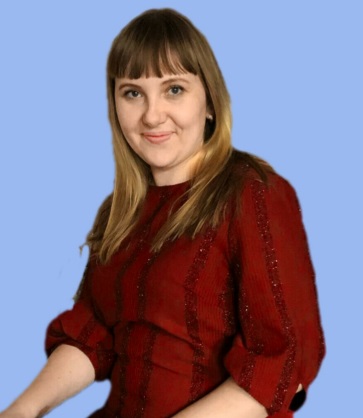 _______________Уксусова________________(фамилия)  ______________Анастасия Юрьевна_____________(имя, отчество)_______________Уксусова________________(фамилия)  ______________Анастасия Юрьевна_____________(имя, отчество)1. Общие сведения1. Общие сведения1. Общие сведения1. Общие сведенияНаименование муниципального образованияНаименование муниципального образованияНаименование муниципального образованияНовоалександровский городской округНаселенный пунктНаселенный пунктНаселенный пунктхутор ВоровскийДата рождения (день, месяц, год)Дата рождения (день, месяц, год)Дата рождения (день, месяц, год) 20.03.1990 гМесто рожденияМесто рожденияМесто рожденияГород Изобильный2. Работа2. Работа2. Работа2. РаботаМесто работы (наименование образовательного учреждения в соответствии с уставом)Место работы (наименование образовательного учреждения в соответствии с уставом)Место работы (наименование образовательного учреждения в соответствии с уставом)Муниципальное  дошкольное образовательное учреждение «Детский сад № 37 «Ландыш»  (МДОУ «Детский сад №37 «Ландыш»)Занимаемая должностьЗанимаемая должностьЗанимаемая должностьвоспитательОбщий трудовой и педагогический стаж (полных лет на момент заполнения анкеты)Общий трудовой и педагогический стаж (полных лет на момент заполнения анкеты)Общий трудовой и педагогический стаж (полных лет на момент заполнения анкеты)1 год 6 месяцевВ каких возрастных группах в настоящее время работаетеВ каких возрастных группах в настоящее время работаетеВ каких возрастных группах в настоящее время работаетеРазновозрастная группаАттестационная категория Аттестационная категория Аттестационная категория Почетные звания и награды (наименования и даты получения)Почетные звания и награды (наименования и даты получения)Почетные звания и награды (наименования и даты получения)Послужной список (места и стаж работы за последние 5 лет) Послужной список (места и стаж работы за последние 5 лет) Послужной список (места и стаж работы за последние 5 лет) С 2019 г работаю в МДОУ «Детский сад №37 «Ландыш»3. Образование3. Образование3. Образование3. ОбразованиеНазвание, год окончания учреждения профессионального образования, факультетНазвание, год окончания учреждения профессионального образования, факультетНазвание, год окончания учреждения профессионального образования, факультетСтавропольский филиал «Московского педагогического государственного университета» 2021гСпециальность, квалификация по дипломуСпециальность, квалификация по дипломуСпециальность, квалификация по дипломуПедагог психологДополнительное профессиональное образование (за последние три года) Дополнительное профессиональное образование (за последние три года) Дополнительное профессиональное образование (за последние три года) Основные публикации (в т. ч. брошюры, книги)Основные публикации (в т. ч. брошюры, книги)Основные публикации (в т. ч. брошюры, книги)4. Конкурсное задание заочного тура  «Интернет-портфолио»4. Конкурсное задание заочного тура  «Интернет-портфолио»4. Конкурсное задание заочного тура  «Интернет-портфолио»4. Конкурсное задание заочного тура  «Интернет-портфолио»Адрес интернет-сайта персонального или дошкольной образовательной организацииАдрес интернет-сайта персонального или дошкольной образовательной организацииАдрес интернет-сайта персонального или дошкольной образовательной организацииhttp://landish37.ru/воспитатель-года-2021/5. Общественная деятельность.5. Общественная деятельность.5. Общественная деятельность.5. Общественная деятельность.Членство в Профсоюзе (наименование, дата вступления)Членство в Профсоюзе (наименование, дата вступления)Членство в Профсоюзе (наименование, дата вступления)Председатель профсоюзной организаций 05.06.2019гУчастие в других общественных организациях (наименование, направление деятельности и дата вступления)Участие в других общественных организациях (наименование, направление деятельности и дата вступления)Участие в других общественных организациях (наименование, направление деятельности и дата вступления)С 2019 года являюсь председателем ППО МДОУ «Детский сад №37 «Ландыш»  Участие в работе методического объединения Участие в работе методического объединения Участие в работе методического объединения нетУчастие в разработке и реализации муниципальных, региональных, федеральных, международных программ и проектов (с указанием статуса участия)Участие в разработке и реализации муниципальных, региональных, федеральных, международных программ и проектов (с указанием статуса участия)Участие в разработке и реализации муниципальных, региональных, федеральных, международных программ и проектов (с указанием статуса участия)6. Досуг.6. Досуг.6. Досуг.6. Досуг.ХоббиХоббиХоббиРукоделие. Резинки и заколочки для девочек7. Контакты.7. Контакты.7. Контакты.7. Контакты.Рабочий адрес с индексомРабочий адрес с индексомРабочий адрес с индексомХутор Воровский пер. Школьный 2а  356016Домашний адрес с индексомДомашний адрес с индексомДомашний адрес с индексомПоселок Восточный дом 34   356018Рабочий телефон с междугородним кодомРабочий телефон с междугородним кодомРабочий телефон с междугородним кодомДомашний телефон с междугородним кодомДомашний телефон с междугородним кодомДомашний телефон с междугородним кодомМобильный телефон с междугородним кодомМобильный телефон с междугородним кодомМобильный телефон с междугородним кодом89034187292Факс с междугородним кодомФакс с междугородним кодомФакс с междугородним кодомРабочая электронная почтаРабочая электронная почтаРабочая электронная почтаmdou 37landysh @ yandex.ruЛичная электронная почтаЛичная электронная почтаЛичная электронная почтаuksusova.1990@mail.ruАдрес личного сайта в ИнтернетеАдрес личного сайта в ИнтернетеАдрес личного сайта в ИнтернетеОтсутствуетАдрес сайта ДОУ в ИнтернетеАдрес сайта ДОУ в ИнтернетеАдрес сайта ДОУ в ИнтернетеLandish.37.ru8. Документы.8. Документы.8. Документы.8. Документы.Паспорт (серия, номер, кем и когда выдан)Паспорт (серия, номер, кем и когда выдан)Паспорт (серия, номер, кем и когда выдан)0711558250 Отделение УФМС России по Ставропольскому краю в Новоалександровском районеИННИННИНН261506651813Свидетельство пенсионного государственного страхованияСвидетельство пенсионного государственного страхованияСвидетельство пенсионного государственного страхования2615066518139. Профессиональные ценности.9. Профессиональные ценности.9. Профессиональные ценности.9. Профессиональные ценности.Педагогическое кредо участникаПедагогическое кредо участникаПедагогическое кредо участникаМоя работа-любовь и забота!Почему нравится работать в ДОУПочему нравится работать в ДОУПочему нравится работать в ДОУПотому что я люблю атмосферу детства, люблю общение с детьми. игры, занятия, читать сказки с детьмиПрофессиональные и личностные ценности, наиболее близкие участникуПрофессиональные и личностные ценности, наиболее близкие участникуПрофессиональные и личностные ценности, наиболее близкие участникуЧаще хвалить ребёнка, не требовать от ребёнка больше того что он можетВ чем, по мнению участника, состоит основная миссия воспитателяВ чем, по мнению участника, состоит основная миссия воспитателяВ чем, по мнению участника, состоит основная миссия воспитателяСделать ярче и богаче  внутренний мир ребёнка10. Приложения10. Приложения10. Приложения10. ПриложенияИнтересные сведения об участнике, не раскрытые предыдущими разделами (не более 500 слов).         Одно из главных личных качеств Анастасии Юрьевны, любовь к детям, помогает в профессии воспитателя разглядеть в ребенке главное, душу. Увидеть его переживания, настроение, страхи при вхождении в новый коллектив. Дети видят в ней друга. Анастасии Юрьевны умеет слушать, умело направляет ребенка на сближение с детьми, доводя до полной адаптации в новой среде.        Воспитатель в своей педагогической деятельности на первое место ставит раскрытие способностей ребенка и сохранение физического и психического здоровья. К делу своему относится ответственно. Вместе с воспитанниками принимает активное участие в различных Интернет конкурсах, викторинах, праздниках.         Анастасия Юрьевна душевна, эмоциональна, уравновешенна, что важно в работе с детским коллективом. Пользуется уважением родителей и коллег. Постоянно повышает свой профессиональный уровень. Принимает активное участие в общественной жизни МДОУ. Интересные сведения об участнике, не раскрытые предыдущими разделами (не более 500 слов).         Одно из главных личных качеств Анастасии Юрьевны, любовь к детям, помогает в профессии воспитателя разглядеть в ребенке главное, душу. Увидеть его переживания, настроение, страхи при вхождении в новый коллектив. Дети видят в ней друга. Анастасии Юрьевны умеет слушать, умело направляет ребенка на сближение с детьми, доводя до полной адаптации в новой среде.        Воспитатель в своей педагогической деятельности на первое место ставит раскрытие способностей ребенка и сохранение физического и психического здоровья. К делу своему относится ответственно. Вместе с воспитанниками принимает активное участие в различных Интернет конкурсах, викторинах, праздниках.         Анастасия Юрьевна душевна, эмоциональна, уравновешенна, что важно в работе с детским коллективом. Пользуется уважением родителей и коллег. Постоянно повышает свой профессиональный уровень. Принимает активное участие в общественной жизни МДОУ. Интересные сведения об участнике, не раскрытые предыдущими разделами (не более 500 слов).         Одно из главных личных качеств Анастасии Юрьевны, любовь к детям, помогает в профессии воспитателя разглядеть в ребенке главное, душу. Увидеть его переживания, настроение, страхи при вхождении в новый коллектив. Дети видят в ней друга. Анастасии Юрьевны умеет слушать, умело направляет ребенка на сближение с детьми, доводя до полной адаптации в новой среде.        Воспитатель в своей педагогической деятельности на первое место ставит раскрытие способностей ребенка и сохранение физического и психического здоровья. К делу своему относится ответственно. Вместе с воспитанниками принимает активное участие в различных Интернет конкурсах, викторинах, праздниках.         Анастасия Юрьевна душевна, эмоциональна, уравновешенна, что важно в работе с детским коллективом. Пользуется уважением родителей и коллег. Постоянно повышает свой профессиональный уровень. Принимает активное участие в общественной жизни МДОУ. Подборка фотографий для публикации:1. Портрет 9X13 см;2. Жанровая (с образовательной деятельности с детьми, во время игр, прогулки,детских праздников и т. п.) (не более 5).Фотографии предоставляются в электронном виде в формате JPG, JPEG с разрешением 300 точек на дюйм без уменьшения исходного размера.Подборка фотографий для публикации:1. Портрет 9X13 см;2. Жанровая (с образовательной деятельности с детьми, во время игр, прогулки,детских праздников и т. п.) (не более 5).Фотографии предоставляются в электронном виде в формате JPG, JPEG с разрешением 300 точек на дюйм без уменьшения исходного размера.Подборка фотографий для публикации:1. Портрет 9X13 см;2. Жанровая (с образовательной деятельности с детьми, во время игр, прогулки,детских праздников и т. п.) (не более 5).Фотографии предоставляются в электронном виде в формате JPG, JPEG с разрешением 300 точек на дюйм без уменьшения исходного размера.Материалы участника.Не публиковавшиеся ранее авторские статьи и разработки участника, которые он хотелбы опубликовать в средствах массовой информации.Представляется в электронном виде в формате DOC («*.doc») в количестве не болеепяти.Материалы участника.Не публиковавшиеся ранее авторские статьи и разработки участника, которые он хотелбы опубликовать в средствах массовой информации.Представляется в электронном виде в формате DOC («*.doc») в количестве не болеепяти.Материалы участника.Не публиковавшиеся ранее авторские статьи и разработки участника, которые он хотелбы опубликовать в средствах массовой информации.Представляется в электронном виде в формате DOC («*.doc») в количестве не болеепяти.11.Подпись11.Подпись11.ПодписьПравильность сведений, представленных в информационной карте, подтверждаю:                                                 ____________________(________________________________)                                                          (подпись)                 (фамилия, имя, отчество участника)≪ ______≫______________ 20___ г.Правильность сведений, представленных в информационной карте, подтверждаю:                                                 ____________________(________________________________)                                                          (подпись)                 (фамилия, имя, отчество участника)≪ ______≫______________ 20___ г.Правильность сведений, представленных в информационной карте, подтверждаю:                                                 ____________________(________________________________)                                                          (подпись)                 (фамилия, имя, отчество участника)≪ ______≫______________ 20___ г.